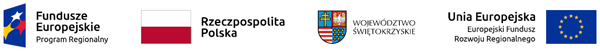 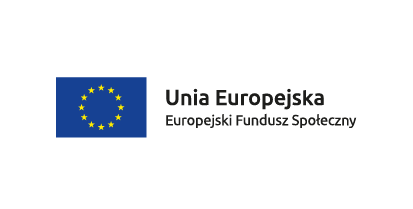 Skarżysko-Kamienna   07.06.2022  r.ZP.271.26.2022							WSZYSCY  ZAINTERESOWANI							==========================                          INFORMACJA   O   WYBORZE   NAJKORZYSTNIEJSZEJ  OFERTYdotyczy:	postępowania o udzielenie zamówienia na zadanie pn.: „Świadczenie usług prawnego poradnictwa specjalistycznego na potrzeby projektu „Podaj dobro dalej”  Działając na podstawie art. 253 ust. 2  ustawy z dnia 11 września 2019  r. Prawo zamówień publicznych (tj. Dz. U. z 2021 r. poz. 1129  ze zm.  )  Zamawiający  udostępnia informacje o których mowa w art. 253 ust. 1 pkt 1  -  w wyniku badania i oceny ofert złożonych w przedmiotowym postępowaniu, jako najkorzystniejsza została wybrana oferta Wykonawcy: HERMAN Kancelaria   Radcy Prawnego                             dr Damian Hermanul. Piłsudskiego 32/2626-110     Skarżysko – KamiennaUzasadnienie wyboru najkorzystniejszej oferty:  Oferta Wykonawcy  spełnia wszystkie warunki wymagane przez Zamawiającego określone w SWZ i uzyskała największą liczbę punktów na podstawie kryteriów oceny ofert określonych w SWZ.W przedmiotowym postępowaniu nie odrzucono żadnej oferty.    Jednocześnie informuję, że w przedmiotowym postępowaniu  – zostały  złożone następujące  oferty. Informacja została zamieszczona na stronie internetowej prowadzonego postepowania.                          							          PREZYDENT  MIASTA								               /-/  Konrad KrönigOtrzymują wg rozdzielnika:Adresat.a/a.Lp.Numer ofertyNazwa albo imiona i nazwiska oraz siedziba lub miejsce prowadzonej działalności gospodarczej albo miejsce zamieszkania wykonawców, których oferty zostały otwarteCENA                       – 60 %  Doświadczenie osób dedykowanych przez Wykonawcę do realizacji przedmiotu zamówienia                          – 30 %Spełnienie aspektów społecznych tj. zatrudnienie do realizacji zamówienia osoby bezrobotnej – 10 %Liczba punktówRAZEM1Oferta Nr 1HERMAN Kancelaria                 Radcy Prawnego                             dr Damian Hermanul. Piłsudskiego 32/2626-110                                     Skarżysko – Kamienna60,00 pkt30,00 pkt0,00 pkt90,00 pkt